Wiggenhall St Mary Magdalen Parish CouncilI hereby give you notice that the Annual Meeting of the above named Parish Council will be held by Zoom online conference call on 14 May 2020 at 7.30 pm.  All members of the Council are hereby summoned to attend for the purpose of considering and resolving upon the business to be transacted at the Meeting as set out hereunder.  The meeting will be open to the public unless the Council otherwise direct.10 minutes will be allowed during the meeting for members of the public to raise points of concern on agenda items.Members of the public who wish to attend should contact the clerk before the meetingAgendaElect a	Chairman b	Vice Chairman Receive apologies for absence Resolve to accept STANDING ORDERS 2020 Based upon the NALC Model Orders July 2018, modified by this Council to support the new empowerment enshrined in the Coronavirus Act 2020 and associated 2020 RegulationsResolve to accept Virtual Meetings PolicyConfirm as a correct record the minutes of the meetings of the Council held 9 April and 7 May   Draft minutes previously circulatedAccept declarations of interest and dispensation requests on agenda itemsAgree meeting be adjourned to allow members of the public to speakMatters arising not covered elsewhere on the agenda (for information only)Correspondence (for information only)Appoint Representatives, co-ordinators and working party groupsa	Clean-up Teamb	Speed watch team co-ordinatorc	SAM2 co-ordinatord	Defibrillator monitoringe	Magdalen Village Hall Representativef	Parish Council website administrationg	Monthly Account checkHighwaysa	Receive reports of highways issues including lighting and public footpathsPaddocksa	Woodland Trust reportb	Decide whether to have plots 31 -39 sprayed before toppingFinancea  	Resolve to accept monthly accounts to 30 Aprilb		Receive schedule of regular payees as required by Financial Regulationsc		Confirm signatories and online access for Parish Council banking – all councillorsd		Approve purchase of battery for defibrillatore		Resolve to pay schedule of payments	Councillors’ concerns and agenda items for next meeting –information only Planning a	Consider applications receivedb	Consider response to matters in letter concerning land adjacent to Holly House, Stow RoadAgree meeting be adjourned for Public Speaking.Confirm date of next meeting 11 June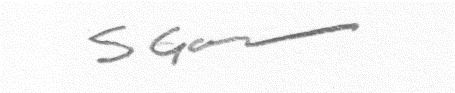 	7 May  2020 amended order of items 12 May 2020